В соответствии с п.5 ст.15 Федерального закона от 06.10.2003 №131 -ФЗ "Об общих принципах организации местного самоуправления в Российской Федерации", п.7 ст.13 Федерального закона от 08.11.2007 № 257-ФЗ "Об автомобильных дорогах и о дорожной деятельности в Российской Федерации и о внесении изменений в отдельные законодательные акты Российской Федерации" от 08.11.2007 N 257-ФЗ, глава п о с т а н о в и л: Внести изменения в постановление главы от 19 августа 2019 года № 01-03-710/9 «О возмещении вреда, причиняемого транспортными средствами, осуществляющими перевозки тяжеловесных грузов по автомобильным дорогам общего пользования местного значения муниципального образования «Ленский район»:Изложить п.6 приложения №1 к настоящему постановлению в следующей редакции: «Размер платы в счет возмещения вреда рассчитывается применительно к каждому участку автомобильной дороги, по которому проходит маршрут транспортного средства (Пр), по следующей формуле:Пр = [Рпм + (Рпом1 + Рпом2 + ... + Рпомi)] x S x Ттг х Кгде:Рпм - размер вреда при превышении значения допустимой массы транспортного средства, определенный соответственно для автомобильных дорог муниципального образования «Ленский район»;Рпом1 + Рпом2 +... + Рпомi - сумма размеров вреда при превышении значений допустимой нагрузки на каждую ось транспортного средства, определенных для автомобильных дорог муниципального образования «Ленский район» (рублей на 100 километров);i - порядковый номер осей транспортного средства, по которым имеется превышение допустимой нагрузки на ось транспортного средства;S - протяженность участка автомобильной дороги (сотни километров);Ттг - базовый компенсационный индекс текущего года, рассчитываемого по формуле:Ттг = Тпг x Iтг,где:Тпг - базовый компенсационный индекс предыдущего года принимается равным 1;Iтг - индекс-дефлятор инвестиций в основной капитал за счет всех источников финансирования на год планирования (при расчете на период более одного года - произведение индексов-дефляторов на соответствующие годы), разработанный Министерством экономического развития Российской Федерации для прогноза социально-экономического развития и учитываемый при формировании федерального бюджета на соответствующий финансовый год и плановый период.К - коэффициент, применяемый для автомобильных дорог МО «Ленский район», принимается равным 0,34.Главному специалисту общего отдела (Иванская Е.С.) опубликовать настоящее постановление на официальном сайте муниципального образования «Ленский район».Контроль исполнения настоящего постановления возложить на и.о. первого заместителя главы Каражеляско Е.С.Муниципальное образование«ЛЕНСКИЙ РАЙОН»Республики Саха (Якутия)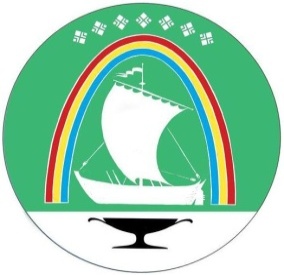 Саха Өрөспүүбүлүкэтин «ЛЕНСКЭЙ ОРОЙУОН» муниципальнайтэриллиитэПОСТАНОВЛЕНИЕ                  УУРААХг. Ленск                      Ленскэй кот «27» __октября__2022 года                     № ___01-03-691/2____от «27» __октября__2022 года                     № ___01-03-691/2____О внесении изменений в постановление главы от 19 августа 2019 года № 01-03-710/9Глава                                    Ж.Ж. Абильманов